s-zr-205/289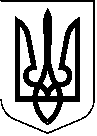 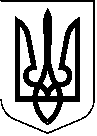 МИКОЛАЇВСЬКА МІСЬКА РАДА РІШЕННЯвід	  Миколаїв	№Про надання громадянкам Федосєєвій Людмилі Леонідівні та Зайчук Катерині Олександрівні земельної ділянки (кадастровий номер 4810136600:06:061:0048) у спільну сумісну власність для будівництва і обслуговування житлового будинку, господарських будівель і споруд (присадибна ділянка) по пров. Ліванова, 12 в Корабельному районі м. Миколаєва (забудована земельна ділянка)Розглянувши звернення громадянок Федосєєвої Людмили Леонідівни та Зайчук Катерини Олександрівни, дозвільну справу від 19.03.2024 № 1112/УЗР, містобудівну документацію м. Миколаєва, наявну земельно-кадастрову інформацію, рекомендації постійної комісії міської ради з питань екології, природокористування, просторового розвитку, містобудування, архітектури і будівництва, регулювання земельних відносин, керуючись Конституцією України, Земельним кодексом України, Законами України «Про землеустрій», «Про місцеве самоврядування в Україні», міська радаВИРІШИЛА:1. Затвердити технічну документацію із землеустрою щодо встановлення (відновлення) меж земельної ділянки в натурі (на місцевості) площею 754 кв.м (кадастровий номер 4810136600:06:061:0048), з метою передачі у спільну сумісну власність з цільовим призначенням згідно з класифікатором видів цільового призначення земельних ділянок: 02.01 – для будівництва і обслуговування житлового будинку, господарських будівель і споруд (присадибна ділянка) по пров. Ліванова, 12 в Корабельному районі м. Миколаєва (забудована земельна ділянка).Земельна ділянка має обмеження у використанні згідно з Порядком ведення Державного земельного кадастру, затвердженим постановою Кабінету Міністрів України від 17.10.2012 № 1051:- на земельній ділянці площею 0,0153 га за кодом типу 01.08 – «Охоронна зона навколо інженерних комунікацій»;- на земельній ділянці площею 0,0032 га за кодом типу 01.08 – «Охоронна зона навколо інженерних комунікацій».1.1. Надати громадянкам Федосєєвій Людмилі Леонідівні та Зайчук Катерині Олександрівні земельну ділянку (кадастровий номер 4810136600:06:061:0048) площею 754 кв.м у спільну сумісну власність, з цільовим призначенням згідно з класифікатором видів цільового призначення земельних ділянок: 02.01 – для будівництва і обслуговування житлового будинку, господарських будівель і споруд (присадибна ділянка) по пров. Ліванова, 12 в Корабельному районі м. Миколаєва (забудована земельна ділянка;  право власності на нерухоме майно згідно із відомостями з державного реєстру речових прав, реєстраційний номер об’єкта нерухомого майна: 1668211948101: номер відомостей про речове право: 41105804 від 22.03.2021, зареєстровано на підставі свідоцтва про право на спадщину від 22.03.2021 № 215 у розмірі 1/2 частки за Федосєєвою Людмилою Леонідівною; номер відомостей про речове право: 28389865 від 16.10.2018, зареєстровано на підставі свідоцтва про право на спадщину від 16.10.2018 № 1305 у розмірі 1/2 частки за Громовою Катериною Олександрівною (згідно із свідоцтвом про шлюб від 22.02.2020, серія І- ФП №182895, Зайчук Катерина Олександрівна), відповідно до висновку департаменту архітектури та містобудування Миколаївської міської ради від 02.04.2024 № 5347/12.01-24/24-2.2. Замовнику:- одержати документи, які посвідчують право на землю, в органах державної реєстрації речових прав на нерухоме майно;- забезпечити вільний доступ для прокладання нових, ремонту та експлуатації існуючих інженерних мереж і споруд, розміщених у межах земельної ділянки;- виконувати обов'язки землевласника відповідно до вимог Земельного кодексу України.3. Контроль за виконанням даного рішення покласти на постійну комісію міської ради з питань екології, природокористування, просторового розвитку, містобудування, архітектури і будівництва, регулювання земельних відносин (Нестеренко), заступника міського голови Андрієнка Ю.Г.Міський голова	  О. СЄНКЕВИЧ